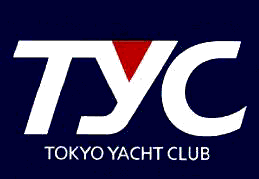 ＴOKYO YACHT CLUB RACE 2019（東京ヨットクラブが2019年度に主催するヨットレース）ＴＹＣレース2019参加資格（安全講習会）免除申請書私は、TYCレース参加に際し、2019年3月3日の安全講習・レース説明会に参加しておりませんが、同等の以下の安全講習会に参加しましたので、TYCレース2019に参加したく申請いたします。安全講習会実施クラブ名：講習会実施日：　　月　　日講習会実施時間：　時　　分　～　　時　　分講習会内容概要：　　　　　　　　　　　　　　　　　　　　　 　　※講習会内容はかならず記載のこと※例：安全講習会の内容：保安部の講習・ルール説明・救助方法講習等なお、レース参加に際しては、レース公示並びに帆走指示書の内容をよく理解するとともに、クルーにも周知させることを確認いたします。2019年　 月 　日艇    名：                                     　艇長署名：         　　          　受講者署名：　　　　　　　　　　　　　　　　